RONCO/PIOTTA3-Zimmer-Rustico zum Ausbauenmit grossem Landstück an herrlicher Aussichtslage…………………………..………………………………………………………………...…………………….……………….Rustico di 3 locali con grande terreno e bellissima vista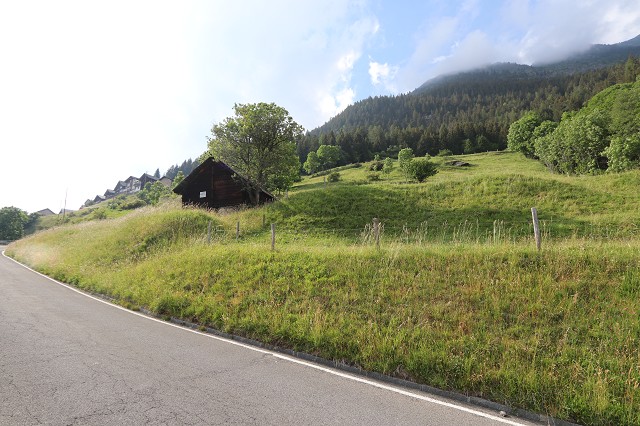                                             4180/3233   Fr. 105‘000.--  Standort | Umgebung6776 Ronco/Piotta, RoncoRegion:	LeventinaLage:	ruhige, sonnige LageAussicht:	sehr schöne AussichtSchulen:	in QuintoEinkauf:	3kmöffentlicher Verkehr:	3kmDistanz nächste Stadt:	50kmDistanz Autobahn:	5km  BeschreibungDieses zweigeschossige Rustico zum Ausbauen liegt in Ronco/Quinto in der Leventina. Das Rustico muss komplett ausgebaut werden. Es verfügt über einen grossen Kellerraum und ein Obergeschoss mit zwei Eingängen. Der grosse Umschwung von 15546 m2 in leichter Hanglage grenzt an die Strasse. Dort könnten Autoabstellplätze erstellt werden. Allenfalls wird das Rustico mit kleinem Umschwung um das Gebäude verkauft und das Wiesland von einem Bauern übernommen.Vom ganzen Grundstück erstreckt sich ein herrlicher Ausblick auf die umliegenden Berge. In ca. 10 Fahrminuten erreicht man Quinto und die Autobahn A2. In dieser schönen Gegend unweit des Gotthardtunnels findet man Ruhe und Erholung vom Alltagsstress inmitten einer intakten Natur. Auf der Strada Alta gibt es viele Wandermöglichkeiten und Bergtouren. Im Winter kann man in den nahen Skigebieten von Airolo und Carì Ski   Highlightszweigeschossiges, grosses Rustico mit 3 Eingängengrosses Grundstück mit ZufahrtmöglichkeitHerrliche Panorama-AussichtslageNähe zur Gotthardregegion  Posizione | Dintorni6776 Ronco/Piotta, RoncoRegione: LeventinaPosizione: posizione tranquilla, soleggiataVista: vista molto bellaScuole: a QuintoShopping: 3kmtrasporto pubblico: 3kmDistanza città successiva: 50kmDistanza autostrada: 5kmDescrizione dell’immobileQuesto rustico a due piani da sviluppare si trova a Ronco/Quinto in Leventina. Il rustico deve essere completamente rimosso. Dispone di una grande cantina e di un piano superiore con due ingressi. La grande svolta di 15546 m2 in leggera pendenza confina con la strada. I posti auto potrebbero essere costruiti lì. Se necessario, il rustico sarà venduto con un piccolo giro intorno all'edificio e il prato sarà rilevato da un contadino.Da tutta la proprietà si gode di una splendida vista sulle montagne circostanti. In circa 10 minuti di macchina si raggiunge Quinto e l'autostrada A2. In questa bellissima zona, non lontano dal tunnel del Gottardo, troverete pace e relax dallo stress quotidiano in mezzo alla natura incontaminata. Sulla Strada Alta ci sono molte possibilità di escursioni e tour in montagna. In inverno si può sciare nelle vicine aree sciistiche di Airolo e Carì Ski  Highlightsrustico a due piani, grande rustico con 3 ingressigrande proprietà con possibilità di accessoSplendida vista panoramicaVicinanza alla regione del Gottardo                               Eingang zum Kellergeschoss        piano cantina e entrata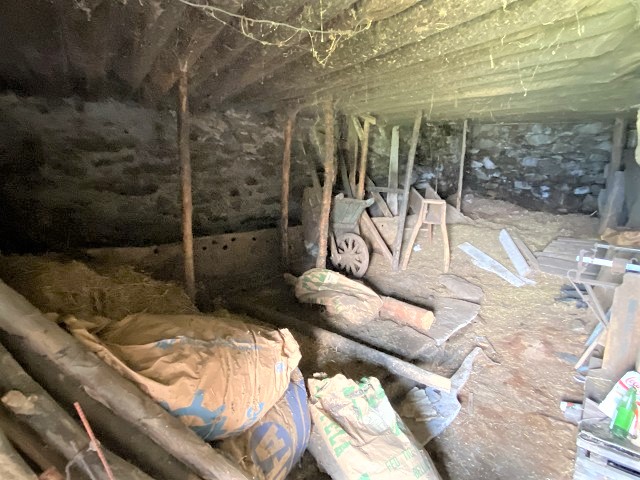 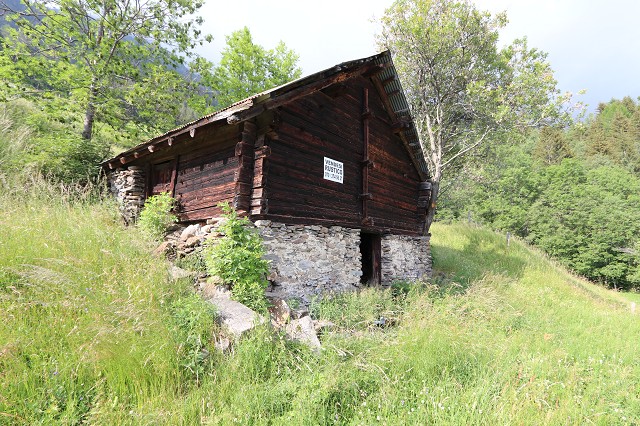 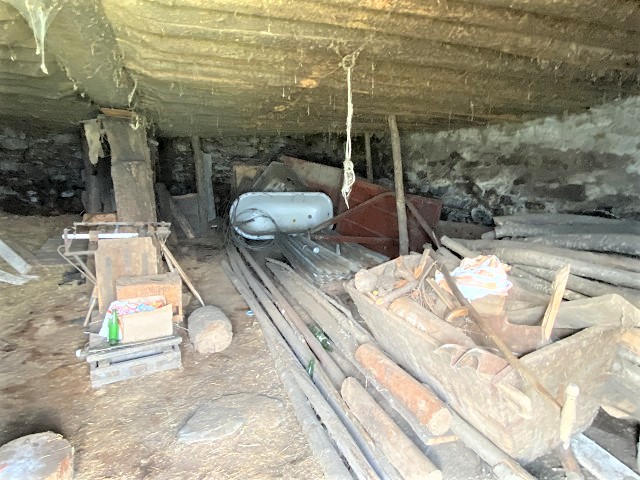 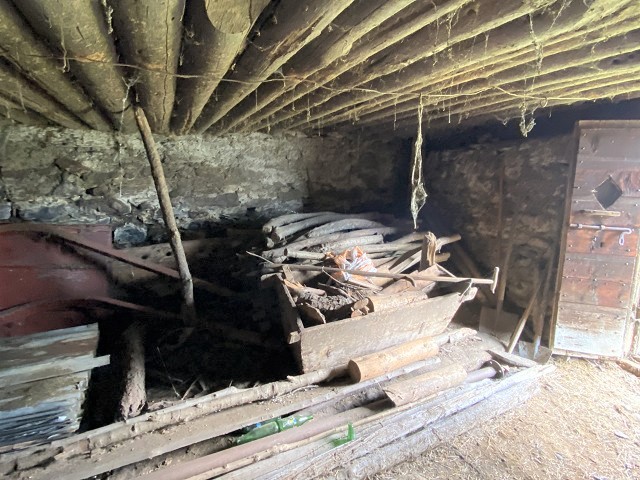       	                obere Etage mit 2 Eingängen           pianto di sopra con 2 porte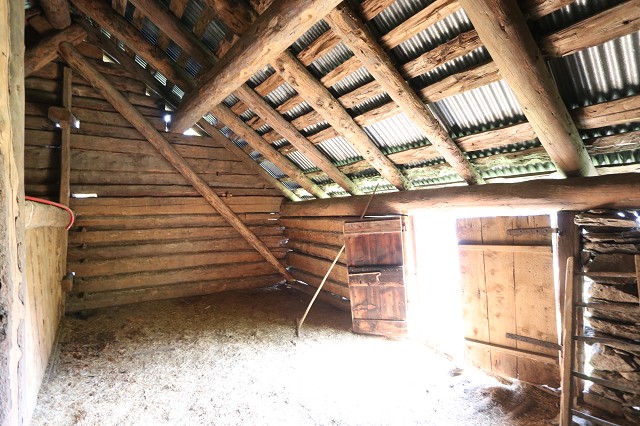 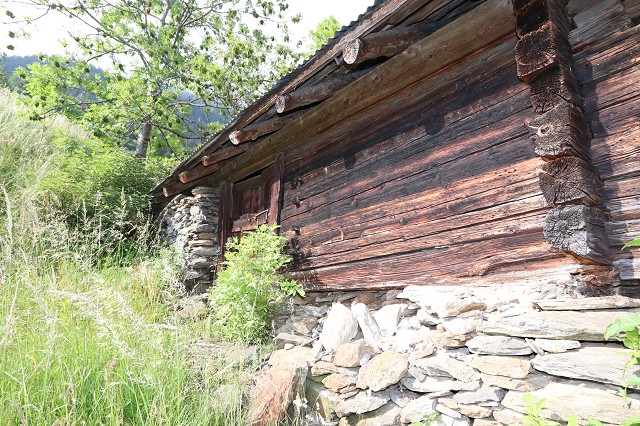 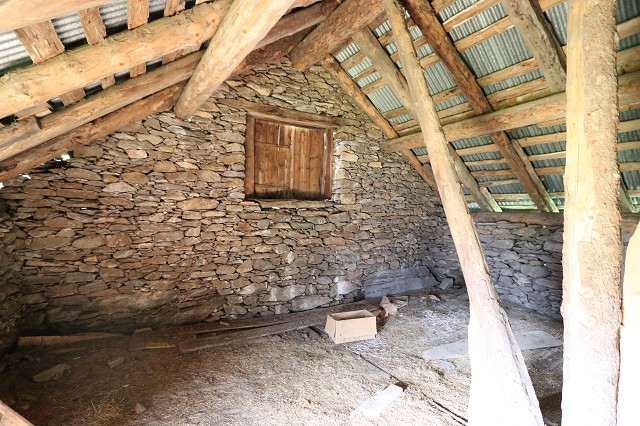 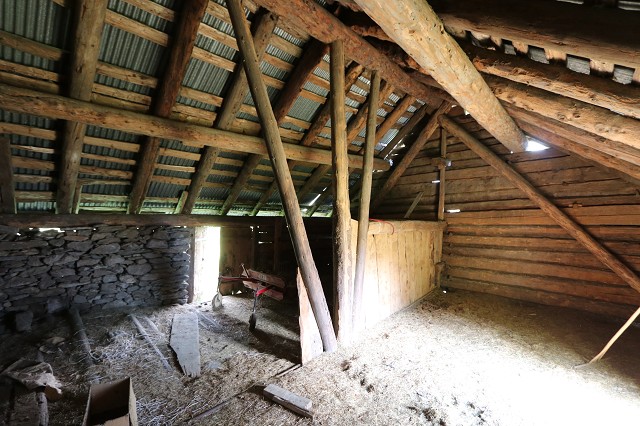 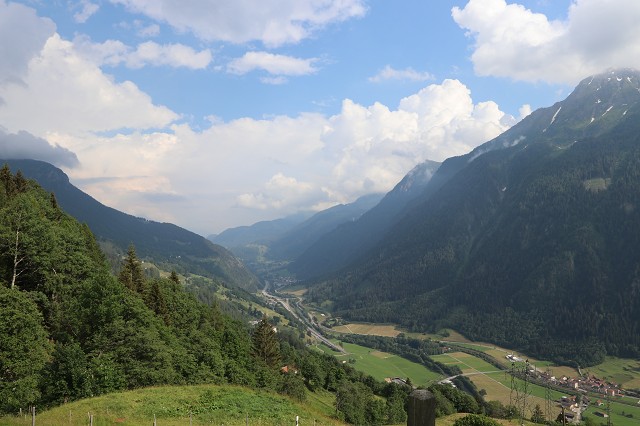 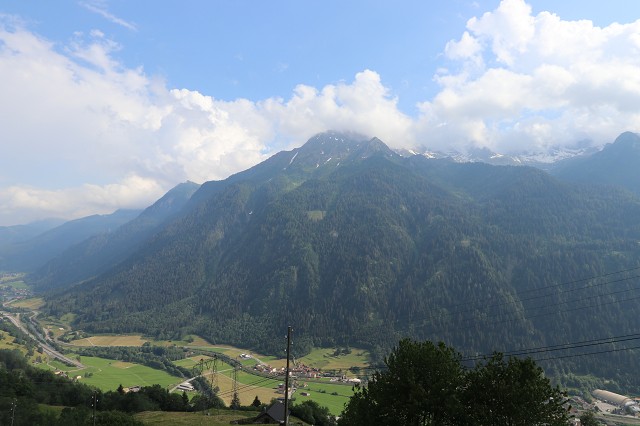   TICINO | Ascona                           An-und Aussichten sowie Land          il rustico, terreno e bella vista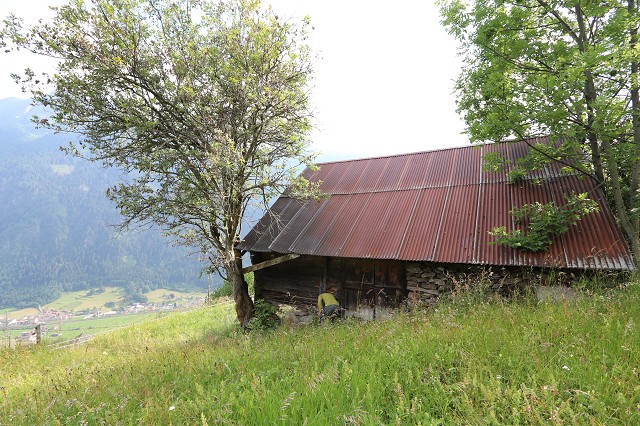 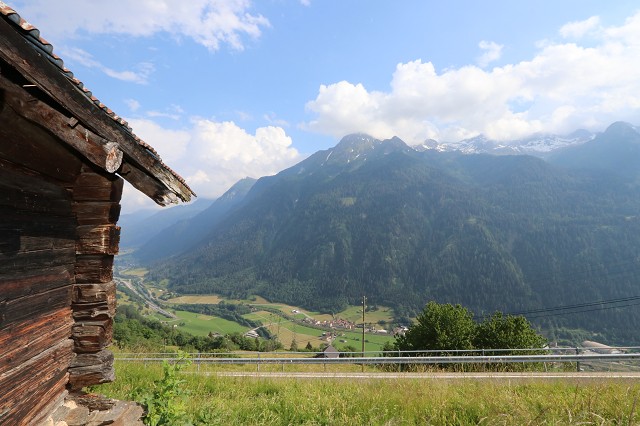 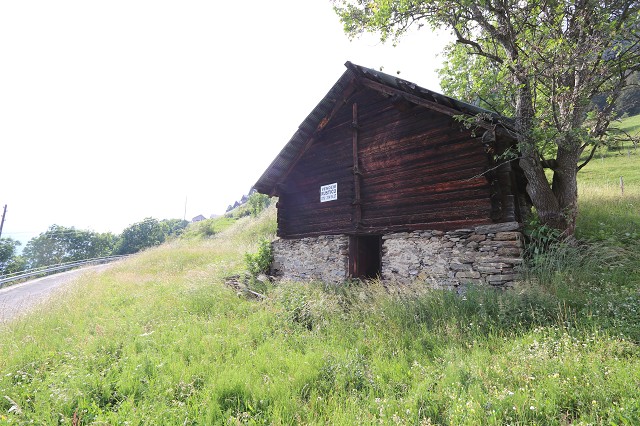 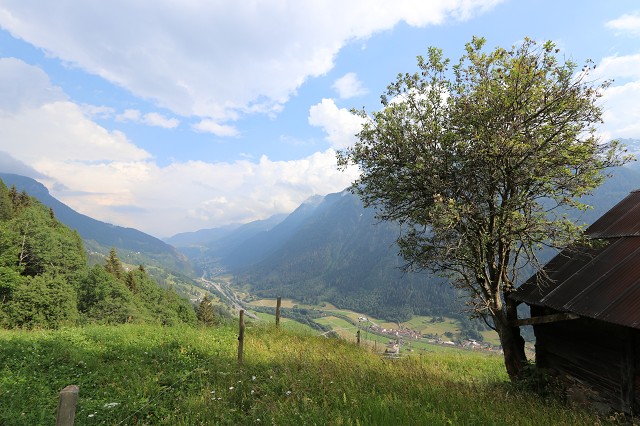 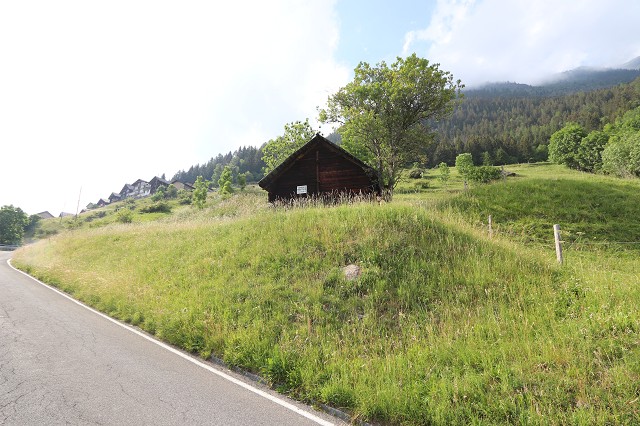 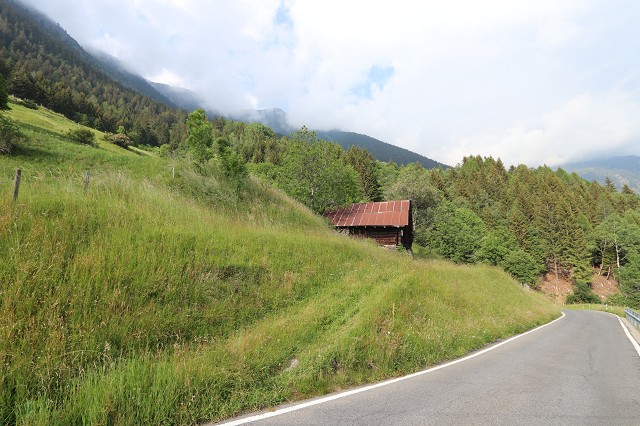       	                                Landwirtschaftsland          grande terreno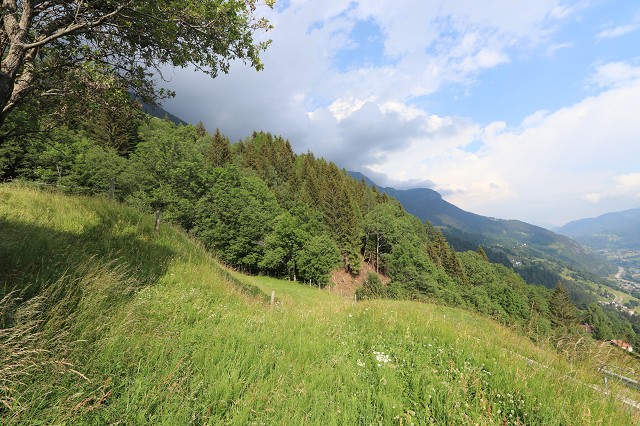 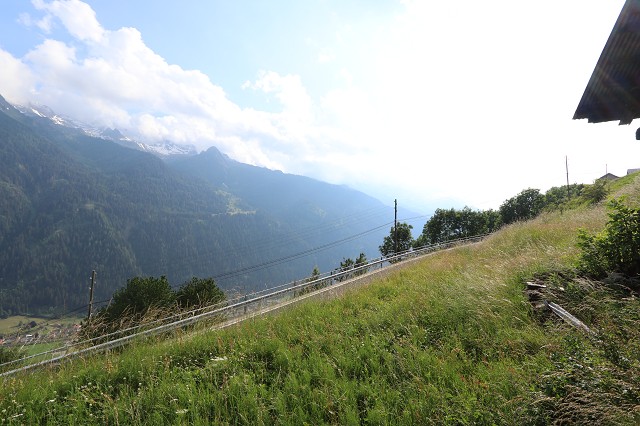 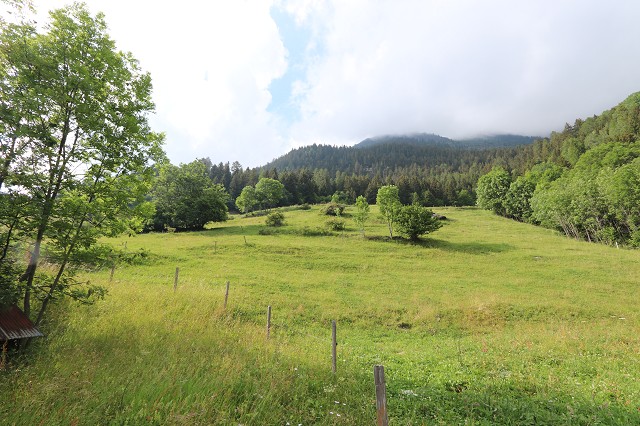 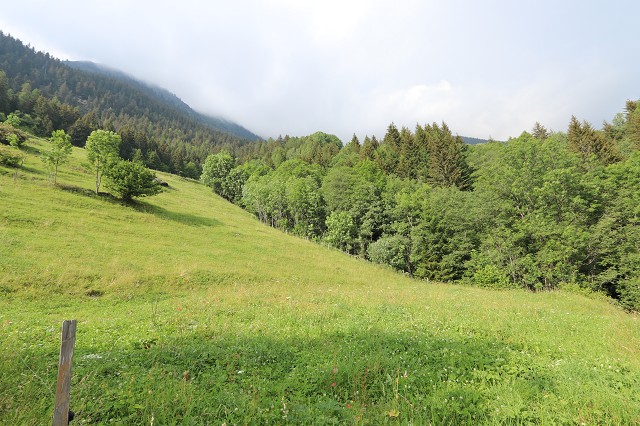 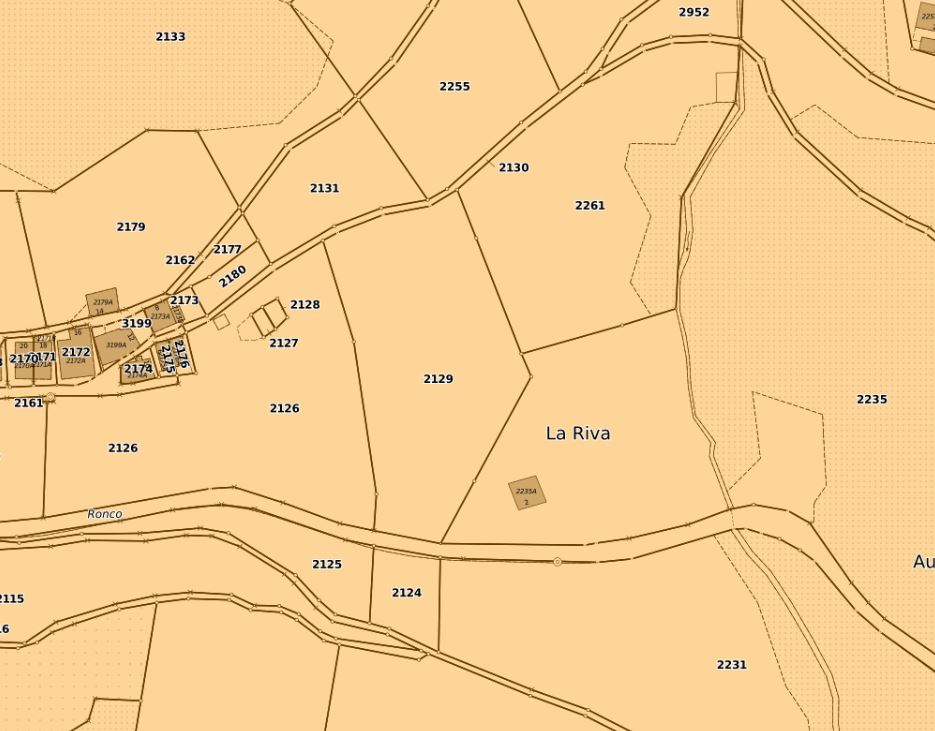 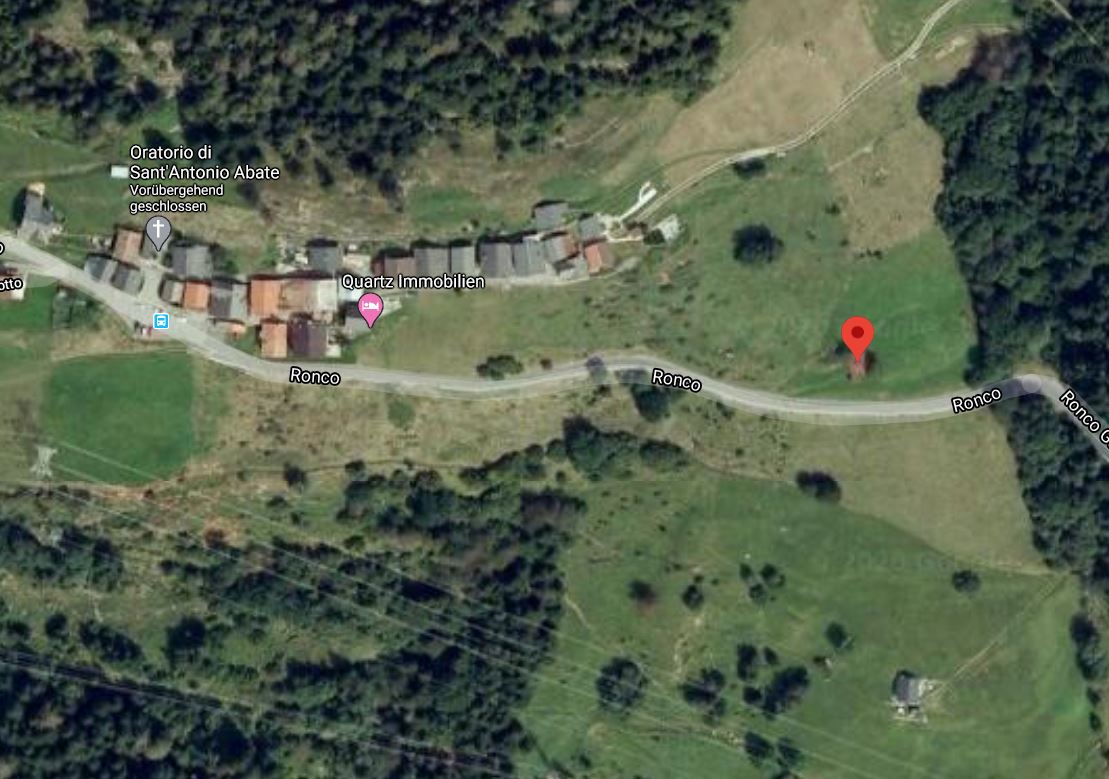 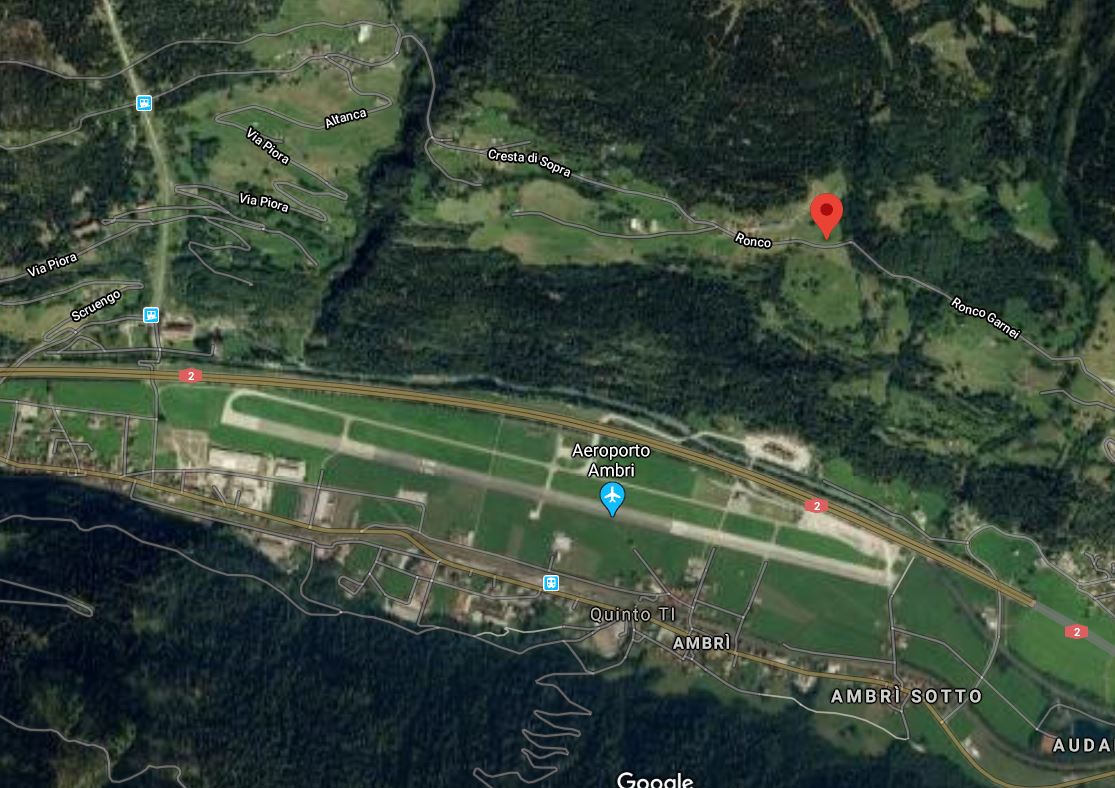   TICINO | Ascona       TICINO |   Ronco/Quinto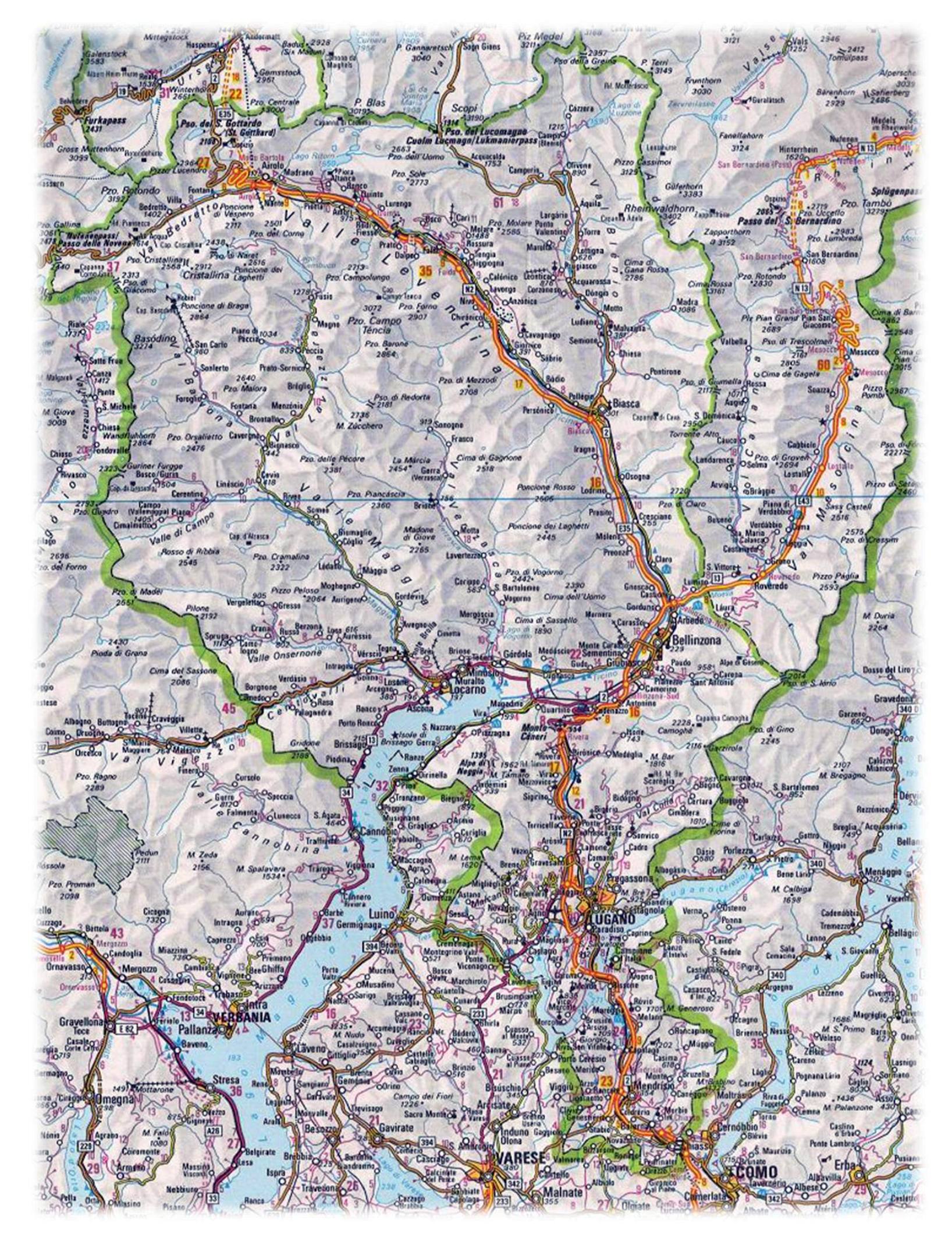 